                        КОНСПЕКТ                ЗАНЯТИЯ  ПО РАЗВИТИЮ           ЛЕКСИКО-ГРАММАТИЧЕСКОГО                                   СТРОЯ РЕЧИ «ОВОЩИ»              В СТАРШЕЙ ГРУППЕ               КОМПЕНСИРОВАННОЙ                   НАПРАВЛЕННОСТИ     ДЛЯ ДЕТЕЙ С НАРУШЕНИЯМИ РЕЧИ                          (второе занятие)                                                                  Учитель-логопед                                                                            МБДОУ детского сада                                                                            № 72 «Черёмушка»                                                                            г. Брянска                                                                            Персидская В. Н.                                      г. БрянскПрограммное содержание: -  закрепить знания детей об овощах;-  формировать навык образования прилагательных от     существительных;	   	 - систематизировать словарь, особенно глагольный;	    	 -  отработка творительного падежа;	    	 - формировать навык составления рассказа-описания по картинно-	    	графическому плану;	    	 - формировать умение отвечать на вопросы полным предложением;-  развивать зрительное внимание и память, логическое мышление, мелкую и общую моторику. Оборудование: демонстрационный материал:		-  картинки (муляжи) овощей;		- картинки овощей в земле и на земле с магнитами;		- поварской колпак;		- картинно-графический план;- набор картинок для «4 – лишний»;раздаточный материал:- эмблемы овощей (бейджи);- разрезные картинки;-  картинки для магнитной доски по количеству детей.				Ход занятия.Организационный момент. Логопед проговаривает зачин:Ты внимательно смотри и картинку собери.(Дети собирают картинки и проговаривают, что у них получилось.)У меня получился помидор. ( Опрашиваются все дети. )- Кто догадался, о чём будем беседовать сегодня? – об овощах.1.Работа  на магнитной доске.Логопед раздаёт маленькие картинки овощей с магнитами.- Ребята, давайте вспомним какие овощи растут на земле, а какие в земле.Для этого каждый из вас прикрепит свой овощ на доску  и проговорит где  онрастёт. Также добавляем как он убирается  – срываем или срезаем,выкапываем или выдёргиваем. Например:-  Тыква растёт на земле, её срезают.  Морковь растёт в земле, её выдёрги-вают. (Опрашиваются все дети.)2. Отработка творительного падежа.-Ребята, на прошлом занятии мы овощи собирали. А кто знает, что можно делать с овощами? – солить, варить, мариновать, запекать, сушить. А кто знает,что можно приготовить из овощей? – сок, салат, суп, борщ, запеканку.Овощи очень полезны, в них много витаминов.- А теперь, когда мы столько знаем об овощах пора на кухню. Решила я стать поваром (логопед надевает поварской колпак). Не простым поваром , а поваром волшебником. Превращу вас в овощей сейчас. Логопед произносит зачин,дети прикрепляют бейджи. Встают возле своих столов, выполняя движения за логопедом.Один, два, три, четыре, пять	Дети считают хором.Начинаем мы играть.                        Ручками похлопаем, 			Хлопаем в ладоши.Ножками потопаем.          		Топаем ногами.Покружились, покружились      	Дети поворачиваются вокруг себя.          В поваров мы превратились.		Останавливаются.Дети присаживаются  за столы. Логопед спрашивает каждого ребёнка, показывая на бейджик: - Кем ты будешь? Ребёнок отвечает полным предло-жением: - Я буду капустой. 3. Развитие мелкой моторики.- В каком виде можно есть овощи? – тушёном, вареном, жареном, запеченном, солёном, сыром.-Давайте засолим капусту на зиму. Повторяйте за мной движения.Мы капусту рубим – резкие движения прямыми кистями.Мы капусту трём – пальцы сжаты в кулаки, движения от себя.Мы капусту солим – движения пальцев имитирующие «щепотку».Мы капусту жмём – пальцы интенсивно сжимаются в кулак.- Чудесную капусту приготовили. А теперь срочно нужно сварить суп.4.Образуем прилагательные от существительных. -Какие овощи я положу в суп? - картофель, лук, горох, морковь.А если в супе много картофеля, то он какой? – картофельный. Если многолука, то он какой? – луковый. А если я добавлю горох, то это какой будет суп?- гороховый.Теперь приготовим салат. Его можно делать из чего?Из огурца – огуречный			из картофеля- картофельныйиз моркови – морковный		из капусты  - капустныйиз свёклы – свекольный		из овощей – овощной.Чудесные салаты получились. Осталось на закуску сделать сок. Его можно сделать из чего?Из помидоров -томатный		из моркови – морковныйиз огурцов – огуречный		из лука – луковыйиз тыквы – тыквенный			из капусты – капустныйиз свёклы – свекольный.Много интересного и вкусного мы приготовили из овощей, пора нам превращаться опять в ребят. Логопед читает стишок.Превращу я вас в ребят.Раз, два, три, четыре, пять		Дети хлопают в ладоши иВижу снова я ребят.			снимают бейджи.4 Физминутка.			 «Превращение»Дети выходят из-за столов и делают круг.Понравилось превращение? А теперь превращаю вас в маленькие семена овощей. Присядьте. Тёплое солнышко пригрело семена овощей, дождиких поливал. Семена росли, росли и стали растениями. Медленно поднимаем руки – это растения тянуться к солнцу – почувствуйте напряжение, силу.Но солнышко сильно припекало, завяли наши растения. Расслабляемся –руки опустить, голову, плечи тоже. Опускаемся на пол. Пошёл дождик,Ожили наши растения, потянулись снова к солнцу. Дети поднимаются, тянут руки вверх. Молодцы!5. «4- лишний».Вы уже многое узнали. Значит мои задания вы выполните на отлично.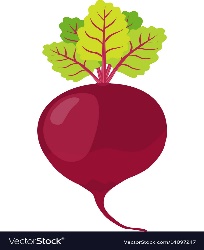 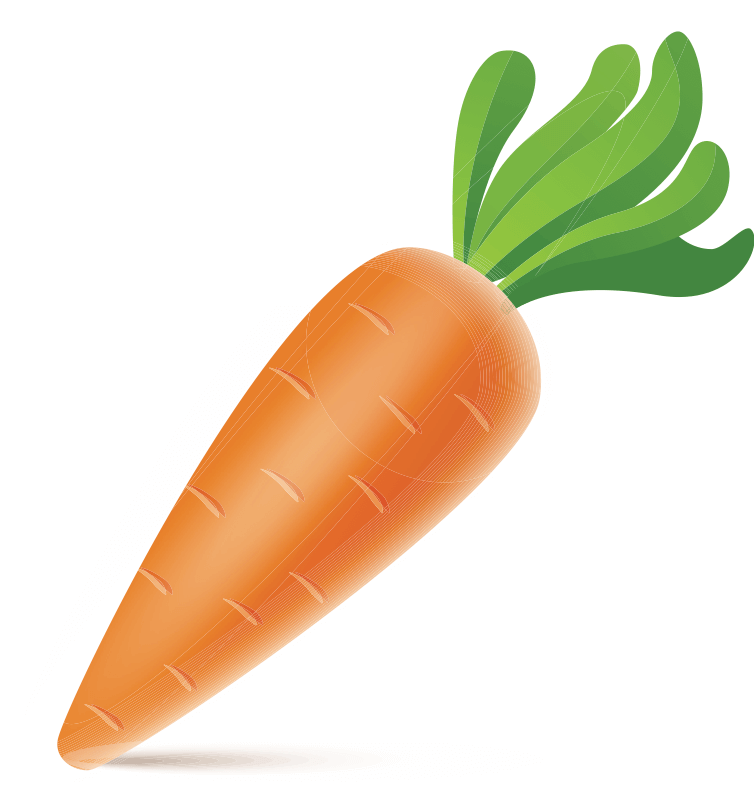 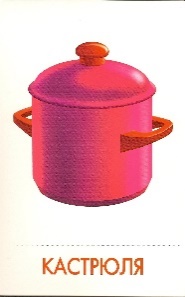 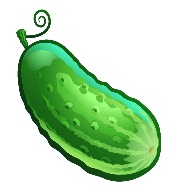 ( три овоща и предмет посуды) 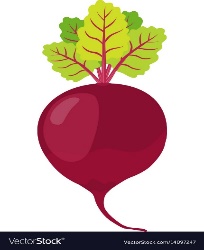 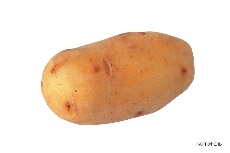 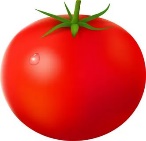 (три овоща которые растут в земле, один - на земле)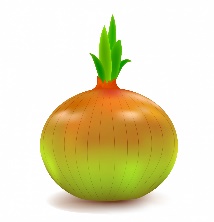 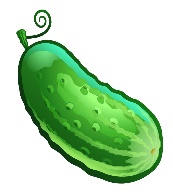 (три овоща круглой формы, один овальной)( три овоща вкусных, один горький) 6. Составление рассказов по картинно-графическому.А теперь попробуем составить рассказ о любом овоще. А помогать нам в этом будут карточки-подсказки. Сначала я покажу как это делать. Дети рассматривают карточки и логопед даёт примерный рассказ.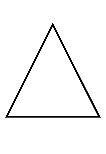 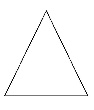 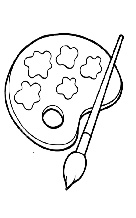 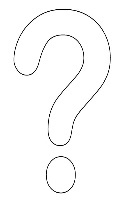 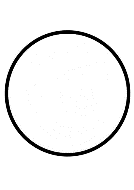 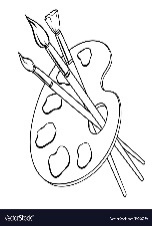 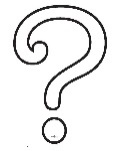 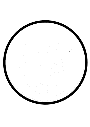 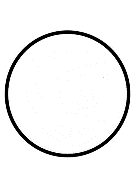        Что это?	    Какого цвета?	       Какой формы?      Какого размера?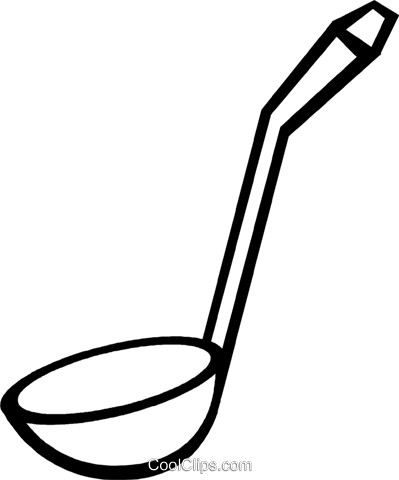 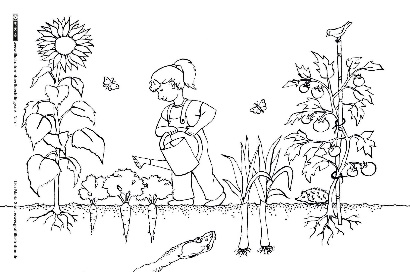 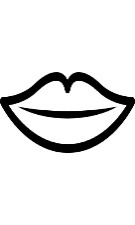 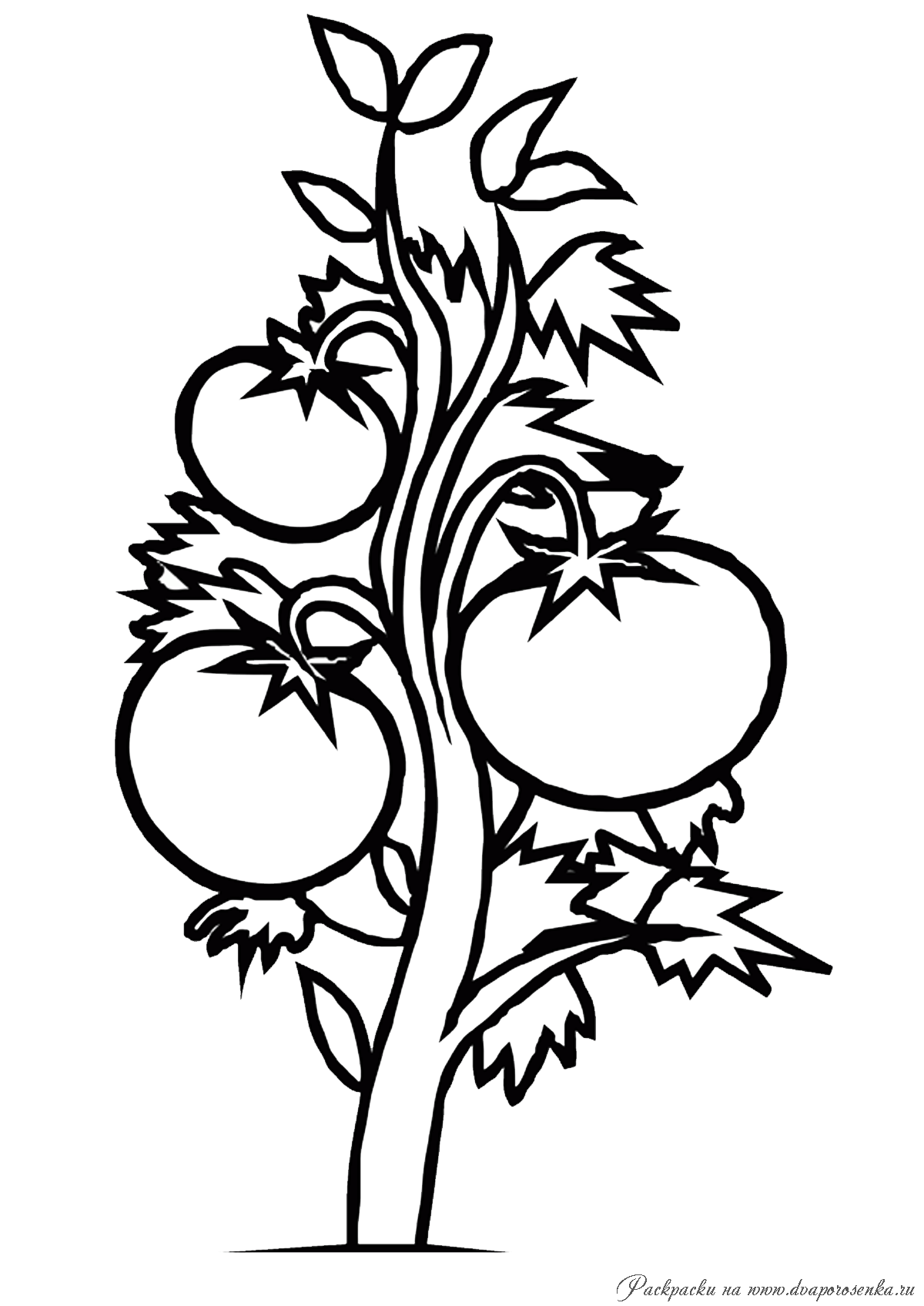 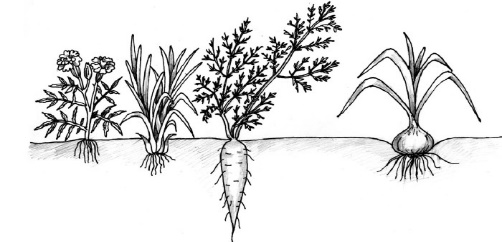 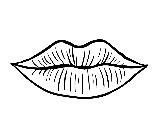    Какой на вкус?      Где растёт?	    Что можно приготовить?7. Итог занятия.- Сегодня мы говорили  о чём? – об овощах.- Назовите овощи.- Какое упражнение понравилось больше всего?Используемая литература.Краузе Е.Н. Практическая логопедия. Конспект занятия речи у детейдошкольного возраста.Комплексная психолого-логопедическая работа по предупреждениюи коррекции школьной дезадаптации. Пособие для практическихработников дошкольных учреждений. Под редакцией Е.М. Мастюковой.Кузнецова Е.В. Тихонова И.А. Развитие и коррекция речи детей5-6 лет.